Памятка по мерам безопасности на воде с использованием маломерных судов и плавсредствПамятка по мерам безопасности на воде с использованием маломерных судов и плавсредств. Меры безопасности при использовании маломерных плавсредств: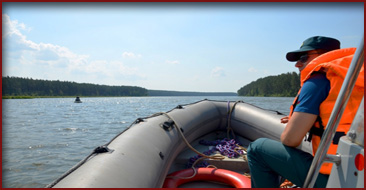 • Все находящиеся на плавсредстве должны надеть (иметь) спасательные жилеты.• В случае опрокидывания плавсредства, если оно находится на плаву, не разрешается отплывать от него, необходимо находиться рядом и использовать плавсредство как опору и ориентир для спасателей.• В любой ситуации все обязаны командиру плавсредства, а в его отсутствии старшему по должности или возрасту и выполнять его распоряжения.• В экстремальной ситуации старший на терпящем бедствие плавсредстве обязан предпринять меры для спасения людей и согласно российского законодательства наделяется особыми правами по отношению ко всем терпящим бедствие людям и несет ответственность за предпринятые им действия (все люди, находящиеся на спасательном плавсредстве, согласно законодательства, переходят в категорию «Экипаж» и более не разделяются на пассажиров и команду).• Движение маломерных судов, особенно гребных, организуется в стороне от основного фарватера или хода по правой стороне водоема по ходу движения не далее 20 м от берега.• Не допускается движение в несколько рядов, за исключением проведения спортивных состязаний и водных праздников.• При прохождении мест купания необходимо быть осторожным, чтобы не нанести травму купающимся.Запрещено:• При посадке вставать на борта и сидения.• Перегружать плавсредство.• Выход плавсредств при силе ветра более 10 м/с баллов, а на незначительных водоемах, свыше 15 м/с.• Допуск к управлению плавсредствами лиц, не имеющих соответствующих документов на данный вид деятельности, разрешенный законодательством Российской Федерации.• Ответственность за обеспечение безопасности при плавании на любых плавсредствах возлагается на капитанов судов, командиров шлюпок и руководителей организаций, проводящих мероприятия на воде, а так же владельцев плавсредств, которые обязаны строго соблюдать требования правил поведения и мер безопасности.)• Во время движения выставлять руки и перевешиваться за борт, сидеть на бортах, переходить на место, пересаживаться в другие плавсредства.• При катании на водном велосипеде допускать спуск людей с сиденья на корпус велосипеда.• Пользоваться плавсредствами детям до 16 лет без сопровождения взрослых, а так же лицам, не достигшим 7 лет.• Плавание ночью, в тумане и в условиях, при которых возможна потеря ориентации.• Нахождение маломерных плавсредств вблизи шлюзов, плотин, земснарядов, а так же приближение и остановка у мостов или под ними, переправ, приближение к судам и кораблям, пристаням, причалам, пляжам, купальням и иным местам отдыха людей у воды, а так же районам проведения любых гидротехнических работ.• Категорически запрещено пользоваться плавсредствами лицам в нетрезвом состоянии. При большом волнении нужно:• Носом лодки резать волну, нельзя оставлять борт перпендикулярно волне, т.к. лодка может опрокинуться.• Принимать пострадавшего на борт необходимо только с кормы, с бортов - категорически запрещается, т.к., это чревато переворотом маломерного плавсредства, а со стороны носа поднимать человека не всегда удобно.• При падении человека за борт на судне подаются три продолжительных звуковых сигнала, длительность которых определена от 4 до 6 секунд.• Купание на любых плавсредствах детям до 16 лет разрешается только под руководством взрослых и при их участии. При эксплуатации моторных лодок и катеров правила и меры безопасности аналогичны требованиям использования гребных и парусных плавсредств.